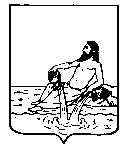 ВЕЛИКОУСТЮГСКАЯ ДУМАВЕЛИКОУСТЮГСКОГО МУНИЦИПАЛЬНОГО РАЙОНАР Е Ш Е Н И Е   от         27.04.2021           №    13                  ___________________________________________________________________________                   ______________________________________г. Великий УстюгРассмотрев отчет Главы Великоустюгского муниципального района о результатах своей деятельности, в том числе о решении вопросов, поставленных Великоустюгской Думой, руководствуясь статьей 21 Устава Великоустюгского муниципального района, решением Великоустюгской Думы от 30.03.2012 № 27 «Об утверждении Порядка представления и рассмотрения ежегодного отчета Главы Великоустюгского муниципального района»,Великоустюгская Дума РЕШИЛА:1. Утвердить отчет Главы Великоустюгского муниципального района о результатах своей деятельности, в том числе о решении вопросов, поставленных Великоустюгской Думой, за 2020 год, с оценкой «удовлетворительно».2. Настоящее решение вступает в силу со дня принятия и подлежит официальному опубликованию.Глава Великоустюгскогомуниципального района                                                                А.В. КузьминПриложениек решению Великоустюгской Думыот 27.04.2021 года № 13ОТЧЕТГлавы Великоустюгского муниципального районао результатах своей деятельности, в том числе о решении вопросов, поставленных Великоустюгской Думойза 2020 годСОДЕРЖАНИЕ1. Общая информацияВеликоустюгский район расположен на севере Европейской части России, на крайнем северо-востоке Вологодской области. Район занимает площадь 7,7 тыс. квадратных километров, граничит с Нюксенским и Кичменгско-Городецким районами Вологодской области, Кировской и Архангельской областями.Административный центр - город Великий Устюг, один из старейших городов России, родина великих землепроходцев и мореходов, сыгравших огромную роль в освоении Сибири и Русской Америки. Расстояние от областного центра г. Вологды до Великого Устюга составляет . Связь осуществляется железнодорожным, автомобильным и воздушным транспортом. По территории района протекают 97 рек, самые крупные - Северная Двина, Сухона и Юг. Район отличают уникальные природные богатства и памятники архитектуры. На государственной охране состоят 154 объекта культурного наследия и 22 природных объекта.В настоящее время после проведённых преобразований в состав муниципального района входят три городских и 13 сельских поселений, объединяющих 434 населённых пункта.Район характеризуется:а) многопрофильным характером экономики;б) наличием промышленных предприятий, в том числе и экспортированных;в) большим потенциалом природных ресурсов;г) культурным и историческим наследием, создающим благоприятные условия   для развития туризма;д) благоприятным инвестиционным климатом;е) стабильной социальной ситуацией.Основные виды экономической деятельности района - промышленное производство, агропромышленный комплекс, лесное хозяйство, строительство, транспорт и связь, жилищно-коммунальное хозяйство и инфраструктура, потребительский рынок, туризм.Численность населения Великоустюгского муниципального района на 01.01.2020 составила 53175 человек, из них экономически активного населения - 25947 человек. Демографическая ситуация в районе по-прежнему характеризуется сокращением численности населения. Это связано прежде всего с превышением смертности над рождаемостью. В прошлом году естественная убыль составила 451 человек.Население района характеризуется следующей структурой:  доля городского – 71 %, сельского – 29 %. Из них 24397 человек - мужское население, 28778 человек - женское. Численность детей в районе составляет   10103 человека.   2. Анализ социально-экономического положения2.1. ПромышленностьСреднесписочная численность работников, занятых в крупных и средних предприятиях и бюджетных организациях, в 2020 году составила 9958 человек.Промышленное производство является одной из самых важных  составляющих экономики  района. В промышленности, а именно   в обрабатывающих производствах занято 16,6 % от общей численности работающих в районе.  За декабрь 2020 года среднемесячная номинальная начисленная заработная плата работников организаций по видам экономической деятельности составила 41006 рублей (увеличение по отношению к аналогичному периоду 2019 г. – 0,1 %).За 2020 год объём отгруженных товаров промышленного производства составил 8,0 миллиардов рублей,  снижение – 2,4 % к показателю 2019 года. Оборот предприятий и организаций за 2020 год вырос на 5,4 % по сравнению с 2019 годом и  составил 14,2 миллиарда рублей, в том числе по видам деятельности: строительство (178,7 %);водоснабжение; водоотведение, организация сбора и утилизации отходов, деятельность по ликвидации загрязнений (137,9 %);деятельность административная и сопутствующие дополнительные услуги (136,7 %);торговля оптовая, розничная, ремонт автотранспортных средств                (123,0 %);деятельность по операциям с недвижимым имуществом                  (107,9 %);сельское, лесное хозяйство (105,9 %);обеспечение электрической энергией, газом и паром, кондиционирование воздуха (101,1 %);деятельность профессиональная, научная и техническая                  (101,0 %).Выросло производство следующих видов продукции: а) кондитерские изделия (в 33,9 раза);б) галька, гравий, щебень (141,3 %);в) лесоматериалы необработанные (127,7 %);г) напитки безалкогольные (123,9 %);д) электроэнергия (120,0 %);е) сливки(117,4 %);ё) бетон готовый для заливки(112,1 %);ж) сыры (108,4 %);	з) продукты кисломолочные (кроме сметаны) (107,4 %);и) масло сливочное (104,3 %);к) молоко жидкое обработанное, включая молоко для детского питания (104,0 %);       л) комбикорма (101,7 %);м) ювелирные изделия из золота из золота и серебра (100,9 %).2.2. Малый бизнесМалый бизнес, являясь одной из подсистем рыночной экономики, создаёт предпосылки для её устойчивого развития, обеспечивая занятость населения. На 10 января 2021 года согласно Единому реестру субъектов малого и среднего предпринимательства на территории Великоустюгского муниципального района зарегистрировано 1585 субъектов МСП, в том числе 482 малых и 1 среднее предприятие, 1102 индивидуальных предпринимателя. По сравнению с соответствующим периодом 2019 года наблюдается уменьшение количества субъектов малого и среднего бизнеса на 6,2 %. Основными направлениями деятельности малого и среднего бизнеса являются торговля (33,9 %), транспорт и связь (18,0 %), услуги (15,3 %), производство и лесозаготовка (12,5 %), строительство (7,4 %), сельское хозяйство (2,1 %), а также прочие (10,8 %).Доля малого и среднего предпринимательства в общей сумме собственных доходов районного бюджета составляет 44,3 %.  Увеличение показателя по отношению к 2019 году  составляет 8 %, что является положительным моментом на фоне введения карантинных мероприятий.В период пандемии в 2020 году для субъектов малого и среднего предпринимательства предусмотрен ряд мер поддержки: отсрочка уплаты налогов, снижение налоговых ставок, кредиты на выгодных условиях.В рамках имущественной поддержки расширен перечень объектов муниципального имущества для предоставления субъектам малого и среднего предпринимательства  с 12 до 15 единиц. Имущественную поддержку в 2020 году получили пять представителей бизнеса в виде льгот по арендной плате.Субъектам малого и среднего предпринимательства также оказывается информационно-консультативная помощь. 2.3. Лесной комплексОдной из ведущих отраслей, располагающей производственным потенциалом, является лесопромышленный комплекс, в котором занято 1352 человека и задействовано 97 предприятий. Леса занимают 82,5 % территории района. Общий объём запаса древесины на 31 декабря 2020 года составлял 101 миллион кубометров. Размер расчётной лесосеки в настоящий момент составляет  1,87  миллионов кубометров.  На предприятиях лесопромышленного комплекса занято около 9 % от общего числа работающих. За 2020 год заготовка древесины составила 1201,7  тыс. куб. м. (спад по отношению к показателю 2019 года на 8,7 %) . Производство пиломатериалов в 2020 году снизилось на 21,4 % и составило   58,4  тыс. куб. м. (прошлый год 74,4 тыс. куб. м.). Доля района на рынке фанерного производства области составляет более 40 %.        2.4. ИнвестицииПривлечение инвестиций – одно из приоритетных направлений деятельности органов местного самоуправления.В районе сформирован реестр инвестиционных площадок, куда вошло 40 объектов, в настоящее время  реализуются более 15 проектов в различных сферах экономики.  Это порядка 250 новых рабочих мест и миллиарды рублей вложенных инвестиций.Объём инвестиций в основной капитал по крупным и средним предприятиям за 9 месяцев 2020 года составил 1,6 млрд. руб. (увеличение составляет 74,1 % к уровню соответствующего периода 2019 года). Наибольший объем инвестиций наблюдается в сфере транспортировки и хранения (599,3 млн. руб.); в сфере обрабатывающего производства (227,4 млн. руб.) и сельского/лесного хозяйства  (133,2 млн. руб.). В январе-сентябре 2019 года инвестиции в основной капитал  на одного жителя района составили 16 тыс. руб., за аналогичный период 2020 года данный показатель составляет 29,8 тыс. руб.2.5. Рынок трудаНа учёте в центре занятости на 01 января  2021 года зарегистрировано 1418 официально безработных граждан, уровень безработицы в районе составил 5,5 % от экономически активного населения (на 1 января 2020 года 1,6 %), в среднем по области уровень безработицы составляет 4,5 %. На 1 января 2021 года открыто 460 вакансий. 2.6. Агропромышленный комплексПроизводством сельскохозяйственной продукции в районе занимаются 8 сельхозпредприятий, 17 крестьянско-фермерских хозяйств, более 8 тысяч личных подворий граждан; 7 предприятий заняты переработкой продукции.В 2020 году посевная площадь составила 11,4 тыс. га : яровых зерновых - 4,7 тыс. га, однолетних - 1,1 тыс. га, картофеля - 123 га, многолетних трав - 5,5 тыс. га.Этот год  стал также непростым, как и прошлый: дождливая и холодная погода 2019 года, а также неблагоприятные погодные условия зимой и во время весенне-полевых работ 2020 года привели к затягиванию сроков посева и не позволили выполнить плановое задание Департамента сельского хозяйства и продовольственных ресурсов области. Не случайно  в нашем районе в агропромышленном комплексе с 01 июня  был введён режим «Повышенная готовность».Тем не менее, благодаря самоотверженному труду работников сельхозпредприятий и крестьянско-фермерских хозяйств удалось выполнить  весенне-полевые работы на 95 % от планового задания, заготовить  сочные и грубые корма (84 %), полностью убрать урожай картофеля и зерновых со всей посевной площади.Всего заготовлено 4,9 тыс. тонн сена и 60 тыс. тонн зелёной массы на силос, засыпано зернофуража 4,6 тыс. тонн. С учетом запасов предыдущего года это позволяет в полной потребности обеспечить животных грубыми и сочными кормами до следующего урожая. В среднем по району заготовлен   31  центнер кормовых единиц на условную голову. Лучшие результаты по обеспеченности собственными кормами имеет  сельскохозяйственное предприятие ООО «Северодвинец» (48 кормовых единиц на 1 условную голову).Валовый сбор зерна  составил 6,9 тыс. тонн (2019 г. - 6,5 тыс. тонн) в амбарном весе при средней урожайности 15 центнеров с гектара. Основными производителями картофеля в районе являются крестьянск-фермерское хозяйство Колбиных (СП Марденгское), а также ООО «Центр – СХ» (СП Заречное), которые применяют новые технологии и ежегодно увеличивают посадочные площади. Валовый сбор картофеля - 4,6 тыс. тонн, средняя урожайность - 377 центнеров с гектара, это лучший показатель среди районов Вологодской области за 2019 и 2020 годы. Для своевременной подготовки к весенне-полевым работам  2021 года проведены работы по поднятию зяби. Вспахано 4,3 тыс. га,  полностью заложены семена картофеля, засыпано 1600 тонн семян зерновых культур.В отрасли животноводства своевременно подготовлены животноводческие помещения для работы в осенне-зимний период.  В сельхозпредприятиях и крестьянско-фермерских хозяйствах имеется 5590 голов крупного рогатого скота, в том числе 3014 коров. За 2020  год произведено 24,1 тысячи тонн молока, 675 тонн  мяса. Валовое производство молока за счёт роста продуктивности коров увеличилось по сравнению с 2019 годом на 8 %. Надой на корову составил 8,177 тыс. кг. Сдано молока первым и высшим сортом 99 %.Высокий уровень надоя от одной коровы достигнут в ООО «СХП Устюгмолоко» (8353 кг) и ООО «Северодвинец» (8025 кг). Стабильно работает ООО «Птицефабрика Великоустюгская». Предприятие обеспечивает продукцией жителей Великоустюгского района. Также реализует свою продукцию в соседние районы Вологодской области и граничащие с нами регионы Российской Федерации. По состоянию на   01.01.2021 поголовье птицы составило 151 тыс. голов, производство яиц за 2020 год - 36,7 млн. штук,  яйценоскость - 291 яйцо. На предприятии ведётся собственное производство кормов для птицы, приобретена и запущена в работу современная автоматическая машина для сортировки и упаковки яйца. Район является благополучным в отношении особо опасных болезней животных. Своевременно выполняются все профилактические мероприятия. Улучшаются условия для забоя сельскохозяйственных животных.   Значительное внимание уделяется безопасности выпускаемой продукции.  Благодаря решению Губернатора области О.А. Кувшинникова, в Великом Устюге в 2021 году будет построен ветеринарный лечебно-диагностический центр. В районе ведется строительство по двум большим инвестиционным проектам. Это животноводческий комплекс  ООО СХП «Устюгмолоко»  в деревне Щекино на 2222 головы крупного рогатого скота. 17 августа 2020 года  состоялось торжественное открытие первой его очереди   при участии Губернатора области. Завершается строительство второй очереди комплекса: возведены четыре здания фермы, доильно-молочный блок и ветеринарный санитарный пропускник, 5 силосных траншей. Предприятие будет отличаться высокой технологичностью и современным оборудование.  На сегодняшний день в комплексе содержится 850 голов КРС. Работы по строительству комплекса планируется завершить в 2021 году.Продолжается строительство животноводческого комплекса                      в ООО «Северодвинец» на 1200 голов. Возведено здание фермы, доильно-молочного блока, ветеринарно-санитарного пропускника, ведутся работы по внутренней отделке и установка оборудования. Пуск первой очереди комплекса планируется на 2021 год.Значительная часть средств, затраченных предприятиями, возмещается государством в рамках существующих федеральных и областных программ поддержки сельхозпроизводителей. Правительством области принимаются значительные меры по увеличению финансирования АПК и своевременной выплате субсидий. Предприятия агропромышленного комплекса района участвуют в целевых программах, реализуемых на территории Вологодской области.За 2020 год объём целевого финансирования из всех уровней бюджетов составил 221 млн. рублей. Сельскохозяйственные предприятия получают субсидии на приобретение: семян, удобрений, техники и оборудования, за реализацию молока, мяса, строительство и реконструкцию объектов АПК, племенное животноводство и др.Великоустюгский район участвует в программе «Комплексное развитие сельских территорий», благодаря которой в 2020 году три молодые семьи получили сертификаты на приобретение жилья в сельской местности. В рамках мероприятий по благоустройству территорий построены спортивная площадка в д. Чернево (СП Орловское), детская площадка в д. Биричево (СП Усть-Алексеевское) и 22 контейнерные площадки для накопления ТБО в девяти населённых пунктах. Победители районных конкурсов профессионального мастерства достойно представляют наш район на областных конкурсах, занимая призовые места. Постоянно ведётся работа по подготовке кадров для предприятий АПК района . Значительный вклад в развитие агропромышленного комплекса района  вносят предприятия переработки, постоянно совершенствуя технологии и обновляя ассортимент выпускаемой продукции. Общество с ограниченной ответственностью Молочный завод «Устюгмолоко» успешно работает и развивается, выпуская 23 наименование различной продукции, восемнадцати видам из ассортимента присвоена марка «Настоящий Вологодский продукт». Благодаря высокому качеству выпускаемая продукция пользуется большим спросом не только у жителей нашего района, но и во многих регионах страны. Общество с ограниченной ответственностью «Великоустюгский хлебокомбинат» является одним из крупнейших производителей и поставщиков хлебобулочных и кондитерских изделий на востоке области (более 120 наименований кондитерских изделия). Благодаря приобретению нового оборудования, проведена автоматизация производства кондитерских изделий, что позволило выпускать их по новой рецептуре и в новой форме. В 2021 году планируется значительно увеличить линейку выпускаемой продукции под маркой «Настоящий Вологодский продукт».  	Мясоперерабатывающий комплекс «Пчёлка» выпускает более 100  наименований  полуфабрикатов и пельменей, используя натуральное сырьё наших производителей. В 2020 году на предприятии полностью обновлено морозильное оборудование, выпущено 300 тонн продукции, открыт ещё один фирменный павильон для торговли. Акционерное общество «Великоустюгский ликеро-водочный завод».  сегодня  выпускает 46 видов ликеро-водочных изделий. А за последние несколько лет рынок сбыта увеличился в 4 раза. В настоящее время  продукция поставляется не только в регионы нашей страны, но и в 16 стран мира.Обществом с ограниченной ответственностью «Великоустюгский пивоваренный завод «Бавария» за последние годы проведена большая работа по обновлению производства и улучшению условий труда работников. В  2020 году предприятием выпущены 5 новых видов продукции. Более 20 фирменных магазинов открыты в различных регионах. На предприятии ООО «Водный мир» в 2020 году увеличился выпуск лимонадов и питьевой воды. Предприятиями переработки проводится значительная работа по продвижению своей продукции, регулярное участие в региональных выставках-ярмарках. Больше продукции местных производителей стало появляться в своих фирменных магазинах, а так же в других торговых точках нашего района, области и за её пределами. Налаживаются контакты с федеральными торговыми сетями. Необходимо отметить, что предприятия агропромышленного комплекса в полном объёме удовлетворяют потребности населения района в цельномолочной продукции, яйце, хлебобулочных изделиях, картофеле. Количество субъектов, сертифицировавших производимую продукцию в системе «Настоящий Вологодский продукт», выросло до пяти. 2.7. Потребительский рынокПотребительский рынок – гарантия развития общества, а торговля - это серьёзный индикатор социально-экономического развития Великоустюгского района и области, в котором отражается динамика потребления и платёжеспособного спроса населения, эффективность государственной политики в области занятости, поддержки местных производителей, малого и среднего бизнеса.В консолидированном бюджете района 20,8 %  поступлений приходится на поступления от предприятий потребительского рынка. Численность занятых в торговле составляет 11,2 % от общего количества занятых в экономике.В 2020 году деятельность осуществляли 496 объектов торговли,             54 - питания и 155 объектов, оказывающих услуги населению района. Розничная сеть Великоустюгского муниципального района   представлена федеральными, региональными и местными торговыми сетями различных форматов.Оборот потребительского сектора экономики за 2020 год составил                 8,7 млрд руб.На долю продовольственных товаров приходится 64,4 %, непродовольственных товаров – 35,6 %. В 2020 году почти на 5 % увеличилась доля реализации продовольственных товаров. Снижение товарооборота обусловлено ограничительными мероприятиями, связанными с коронавирусной инфекцией и закрытием непродовольственных магазинов, а также сокращением числа покупателей в продовольственных магазинах.  Тем не менее, уже сегодня можно констатировать, что предприятия потребительского рынка района оперативно справились с ситуацией, чтобы удовлетворить запросы потребителей. Они быстро переориентировались на онлайн-торговлю (дистанционную торговлю) и настроили свои технологические процессы на доставку непродовольственных товаров на дом. За счёт данных мер не произошло массовое закрытие и банкротство розничной сети района. В 2020 году введено в эксплуатацию 2 объекта торговли с общей площадью более 1,4 тыс. квадратных метров, которые переданы в аренду  федеральным сетям. Всего на территории района осуществляют деятельность 28 объектов торговли федеральных сетей.Оборот общественного питания за 2020 год составил 275,5 млн. руб.,  или 7,3 % в сопоставимых ценах к уровню 2019 года.Одной из первоочередных мер против распространения коронавируной инфекции стало закрытие точек общепита, имеющих залы обслуживания посетителей. Это обстоятельство привело к значительному сокращению оборотов общепита и закрытию объектов. До конца 2020 года предприятия общественного питания работали в режиме ограничительных мероприятий. Отдел потребительского рынка и муниципального заказа в соответствии с федеральными решениями осуществляет постоянный мониторинг цен на социально значимые товары. В 2020 году был зафиксирован значительный рост в целом на продукты питания. Это было связано, в том числе, с инфляционными процессами, которые происходят в стране. На территории Великоустюгского района продолжается реализация программы по возмещению части затрат на приобретение ГСМ  организациям и индивидуальным предпринимателям, осуществляющим торговое обслуживание в 66 населённых пунктах района  через мобильную торговлю. В 2020 году этот показатель составил 95 %. Общая сумма субсидии из областного и местного бюджетов - 639,7 тыс. руб. Для развития мобильной торговли и обеспечения жителей удалённых и малонаселённых пунктов Великоустюгского муниципального района за счёт областного и местного бюджетов на конкурсной основе предоставлена субсидия индивидуальному предпринимателю на приобретение специализированного автотранспорта. Размер субсидии составил почти 1,5 млн. руб.В течение года на территории Великоустюгского района проводись сельскохозяйственные, продуктовые, медовые и тематические ярмарки.   Всего в 2020 году проведены 194 ярмарочных мероприятия. Количество ярмарочных дней составило 2667 дней, организовано 497 торговых мест. Продолжена реализация проекта дисконтная карта «Забота», в которой участвуют 56 организаций, индивидуальных предпринимателей  Великоустюгского района, имеющих 104 объекта и предоставляющих скидки от 3 до 10 %. Один из уникальных и динамично развивающихся форматов торговли в Вологодской области – это магазины бренда «Настоящий Вологодский продукт». На территории района под этим брендом осуществляют деятельность восемь магазинов.  Для получения лицензии на розничную продажу алкогольной продукции администрацией района обследованы объекты торговли и выданы юридическим лицам 36 информаций о соответствии объектов торговли и общественного питания требованиям действующего законодательства.  Важным событием для Великоустюгского района стало участие в конкурсе «Торговля России – 2020». Это конкурс лучших идей и решений, реализуемых в разных торговых форматах, проводимый Минпромторгом РФ.  Комиссией рассмотрено 870 заявок от участников по 11 номинациям конкурса. Во всех номинациях выявлено несколько победителей. Наша Прокопиевская ярмарка вошла в число победителей в номинации «Лучшая ярмарка».2.8. Муниципальный заказУполномоченным органом в 2020 году было размещено 239 извещений для осуществления закупок товаров, работ, услуг для муниципальных нужд района.Закупки осуществлялись за счёт бюджетных и внебюджетных средств, а также собственных средств МУП «Комбинат школьного питания».Из общего числа осуществлённых конкурентных закупок в 2020 году 210 закупок привели к заключению контрактов.За 2020 год были заключены 313 контрактов (в том числе электронный аукцион – 312, запрос котировок в электронной форме – 1). Снижение количества заключённых контрактов по сравнению с 2019 годом составило 172 контракта (на 35,5 %).В течение года состоялись  355 заседаний единой комиссии.Экономия денежных средств за 2020 год путём осуществления закупок электронным аукционом составила 16,8 млн. руб. В 2020 году было осуществлены 167 закупок для  субъектов малого предпринимательства и социально ориентированных некоммерческих организаций с НМЦК 109,6 млн. руб.  Всего с субъектами малого предпринимательства и социально ориентированными некоммерческими организациями были заключены 220 контрактов на общую сумму                 82,9 млн. руб.Также муниципальными заказчиками района продолжена работа в региональной электронной системе «Электронный магазин». Размещены 988 закупок на сумму 79,3 млн. руб. (экономический эффект составил 7,8 млн. руб.).  Два поселения района на основании соглашения передали свои полномочия администрации района на осуществление закупок по определению поставщиков (подрядчиков, исполнителей). Всего органами местного самоуправления и муниципальными заказчиками за счёт средств областного и местных бюджетов, внебюджетных источников финансирования проведены 325 конкурентных закупок и заключены контракты на сумму 464,7 млн. руб. Экономия  средств составила более 30 млн. рублей, или 6,7 %. С субъектами малого предпринимательства заключён 201 муниципальный контракт на сумму 185,7 млн. рублей.2.9. ТуризмВеликий Устюг сегодня является одним из самых популярных мест при выборе семейного отдыха на туристском рынке. Несмотря на сложившуюся ситуацию с пандемией коронавируса, наш город оказался в десятке лучших городов для встречи Нового 2021 года и новогодних праздников. Количество посещений туристских объектов города и района по итогам 2020 года составило более 259 тысяч.  Условия комфортного пребывания туристов напрямую зависят от  достойной, современной и удобной инфраструктуры. Великий Устюг планомерно двигается в данном направлении. В 2020 году введён в эксплуатацию гостевой коттедж в вотчине, открыт новый объект туристского показа – музей кукол. Обновлены многие экскурсионные объекты:  городская резиденция Деда Мороза, почта Деда Мороза, пасека и дом моды Деда Мороза. Развивается транспортная логистика, город благоустраивается.Продолжают развиваться инвестиционные проекты. В рамках областного отбора на субсидию по благоустройству экологических маршрутов  получены два гранта на развитие территорий памятников природы: Опок и мыса Бык. Работа по освоению грантовых средств осуществляется в текущем году. Продолжена работа по праздничному оформлению города. В 2020 году на площади Ленина установлена 20-метровая многофункциональная декоративная ель, а также световые фигуры. Летом текущего года в Великом Устюге ожидается значимое и масштабное событие - XI русские Ганзейские дни. Для нас это большая возможность укрепить имидж города на туристском рынке и привлечь дополнительный поток туристов. Ещё одна из важных задач на ближайшую перспективу – вступление города в Ассоциацию самых красивых деревень и городков России. В данном направлении ведётся активная работа.С каждым годом мы поднимаем планку выше для того, чтобы держать марку проекта «Великий Устюг – родина Деда Мороза» как одного из самых успешных российских региональных брендов и примеров для многих территорий. 2.10. Строительство, дорожная деятельность, транспортНовым стимулом для строительства, реконструкции и капитального ремонта объектов социальной сферы, транспортной и инженерной инфраструктур стали регулярные Градостроительные советы при Губернаторе области. Проекты, одобренные на таких Советах по итогам общественного обсуждения и согласования с органами исполнительной власти, реализуются в безусловном порядке. С 2018 года ведутся работы по реконструкции аэропорта в г. Великий Устюг, в ходе которого выполнено удлинение существующей взлётно-посадочной полосы (с 1300 до 1800 метров), реконструкция рулёжных дорожек, перрона, мест стоянок воздушных судов, монтаж светосигнального оборудования. Капитально отремонтировано служебно-пассажирское здание аэропорта (полностью обновлён зал ожидания, кассы по продаже билетов, пункт контроля). Велись работы по 2-му комплексу укрепления левого берега реки Сухоны, направленные на защиту Великого Устюга от негативного воздействия вод, включающие в себя устройство шпунтовой стенки и противопаводковую дамбу.В рамках программы «Устойчивое развитие сельских территорий» построено 2,7 км сетей водопровода в новой жилой застройке д. Морозовица сельского поселения Трегубовское с объёмом финансирования 7,1 млн. руб. Новый водопровод предоставляет возможность обеспечения питьевой водой более 100 потребителей, в том числе 5 многодетным семьям.В рамках исполнения мероприятий программы Губернатора области «Сельский дом культуры» и национального проекта «Культура» завершены работы по ремонту Красавинского Дома культуры в с. Васильевское. Выполнены внутренние отделочные работы, замена кровли, оконных блоков, дверей, ремонт фасада, приобретены кресла и одежда сцены. Стоимость работ – 3,6 млн. руб., в том числе средства областного бюджета – 2,4 млн. руб.В рамках проекта «Сельская библиотека» отремонтировано здание Усть-Алексеевской библиотеки. Выполнены ремонт фасада, отмостки, замена оконных и дверных блоков, приобретены мебель и оргтехника. Стоимость работ – 1,47 млн. руб., в том числе средства областного бюджета – 1,38 млн. руб.За счёт средств районного бюджета и внебюджетных источников отремонтирован памятник погибшим в годы Великой Отечественной войны, расположенный на площади Славы в г. Великий Устюг. Объём финансирования составил 1,1 млн. руб. Смонтировано модульное здание фельдшерско-акушерского пункта в д. Золотавцево с подключением к инженерным сетям.Продолжаются системные работы по ремонту улично-дорожной сети. За счёт средств Дорожного фонда отремонтировано 10,9 км автомобильных дорог, в том числе улицы С. Преминина, Сахарова, Пушкина, Дежнева, Щелкунова с подъездами к переправе через реку Северную Двину и устройством тротуаров. Также выполнено уличное освещение подъезда, ведущего к переправе. В городе Красавино отремонтированы улицы Малетинская и Мелиоративная, часть улиц в д. Юдино и д. Ишутино. Объём финансирования данных объектов составил 165 млн. руб., в том числе за счёт областного Дорожного фонда - 153,6 млн. руб.7,5 км автомобильных дорог в городе Великий Устюг и 2,6 км в поселениях района отремонтированы с использованием асфальтобетонной крошки, оставшейся после фрезерования существующей взлётной полосы аэропорта г. Великий Устюг.Выполнен ремонт автомобильных дорог межмуниципального и регионального значения (до д. Бобровниково, до д. Будрино, Морозовица-Гледен, участок дороги Урень-Шарья-Никольск-Котлас).	Несмотря на значительное снижение пассажиропотока во время введения ограничительных мер по нераспространению новой коронавирусной инфекции на территории района сохранён 41 маршрут регулярных автобусных перевозок. Это стало возможным благодаря поддержке из областного и районного бюджетов. Размер финансирования составил 9,1 млн. руб., из которых 6,1 млн. руб. - средства областного бюджета. Меры поддержки предусмотрены не только перевозчикам, но и пассажирам. У школьников и студентов есть возможность приобретать ежемесячные проездные билеты со скидкой 30 % на внутрирайонных автобусных маршрутах. Дополнительные меры социальной поддержки на транспорте предоставляются пенсионерам.На территории Великоустюгского муниципального района в зимний период ежегодно функционируют 5 ледовых переправ, из которых через реки Северную Двину и Сухону в пос. Полдарса, устройство которых осуществляется за счет средств районного бюджета. В летний период на реках Юг и Луза устанавливаются понтонные переправы.Развивается индивидуальное жилищное строительство. За прошедший год выдано около 200 уведомлений о планируемом строительстве индивидуальных жилых домов. Введено в эксплуатацию                                         155 индивидуальных жилых домов общей площадью 18,2 тыс. м2.2.11. Жилищно-коммунальное хозяйство22 декабря 2018 года Губернатором области О.А. Кувшинниковым был дан старт программе «Светлые улицы Вологодчины», которая предусматривает непрерывную работу систем уличного освещения в тёмное время суток, а также замену и установку новых светодиодных светильников. За время её реализации на территории муниципальных образований района произведена замена и установка 2961 светодиодных светильника (в 2020 году – 1303 светильника на сумму 8,71 млн. руб.).Продолжена реализация федерального проекта «Комфортная городская среда». Благоустроено 4 общественных и 3 дворовых территории Сумма финансирования составила 25,6 млн. руб.Проведён капитальный ремонт 24 многоквартирных домов на общую сумму 43,4 млн. руб.В целях повышения качества питьевого водоснабжения в 2020 году за счёт средств районного бюджета на территории пяти сельских поселений выполнены работы по модернизации водопроводных сетей с объемом финансирования  7,0 млн. руб.2.12. Земельно-имущественные отношенияРеестр собственности Великоустюгского муниципального района насчитывает 5121 объект недвижимого имущества, в том числе земельные участки, и 19607 единиц движимого имущества. Из них 6150 объектов недвижимого, движимого имущества и земельных участков составляют казну Великоустюгского муниципального района. В целях обеспечения сохранности муниципального имущества, повышения эффективности управления имуществом проводится работа по оформлению правоустанавливающих документов на объекты недвижимости, в том числе на земельные участки. В 2020 году зарегистрировано право муниципальной собственности на 156 объектов (105 - объекты жилищного фонда, 39 – объекты ЖКХ, 12 - прочие объекты).	На территории Великоустюгского района действует 19 концессионных соглашений в отношении объектов водо-, тепло-, электроснабжения и водоотведения, находящихся в муниципальной собственности. В рамках исполнения концессионных соглашений на реализацию  инвестиционных программ в 2020 году направлено 30,4 млн руб.Большое количество граждан остаётся проживать в муниципальном жилье. На территории Великоустюгского района действуют 932 договора социального найма муниципального жилищного фонда.В целях сохранения муниципального имущества ежегодно проводится ремонт жилищного фонда. Так, в 2020 году на эти цели израсходовано 2,2 млн рублей, отремонтировано 12 объектов. Продолжается работа по передаче жилых помещений муниципального жилищного фонда в собственность граждан в порядке приватизации. Право собственности в 2020 году зарегистрировала 21 семья.	На территории городского поселения «Город Великий Устюг» проведены комплексные кадастровые работы. По результатам исправлены реестровые ошибки в отношении 86 объектов недвижимости.В целях осуществления муниципального земельного контроля проведены 30 плановых, 3 внеплановых и 1 документарная проверка. Осуществлён 21 рейдовый осмотр земельных участков.В рамках реализации инициативы Губернатора области                              О.А. Кувшинникова «Земельный сертификат»  в 2020 году 67 семей, имеющих трёх и более детей,  получили единовременную денежную выплату  взамен предоставления в собственность бесплатно земельного участка.2.13. Бюджет районаБюджетная политика района, несмотря на крайне сложную экономическую ситуацию, складывающуюся в 2020 году, была направлена на обеспечение сбалансированности и устойчивости бюджета за счет:а) повышения эффективности и результативности бюджетных расходов;б) усиления контроля за расходованием бюджетных средств;в) сокращения объёма муниципального долга.Одним из основополагающих факторов, повлиявшим на итоги исполнения бюджета, явилось наличие на территории нашего района значительного количества субъектов малого и среднего предпринимательства, в наибольшей степени пострадавших от распространения новой коронавирусной инфекции. В результате объём доходов районного бюджета составил 1 960,3 млн. руб., расходы районного бюджета исполнены в размере 1 876,4 млн. руб. В отчетном финансовом году за счёт собственных доходов районного бюджета муниципальный долг погашен в полном объёме.В 2020 финансовом году в районный бюджет мобилизовано 443,6 млн. руб. налогов, сборов и неналоговых платежей. Сокращение собственных доходных источников к уровню 2019 года составило 10,3 млн. руб. Наиболее существенное падение поступлений произошло по налогу, взимаемому в связи с применением упрощённой системы налогообложения, и единому налогу на вмененный доход. В целях обеспечения стабильности функционирования бюджетной системы проводилась целенаправленная работа с профильными департаментами  по привлечению дополнительных средств из областного бюджета. В результате  при поддержке Правительства  области объём безвозмездных поступлений увеличился с 1 266 млн. руб. до  1 493,3 млн. руб. Дополнительно привлечено в течение года межбюджетных трансфертов в размере 227,3 млн. руб., в том числе дотации на поддержку мер по обеспечению сбалансированности в объеме 110,5 млн. руб.Объём расходов к уровню 2019 года увеличился на 3 % или на 56,7 млн. руб. Все социально-значимые расходные обязательства выполнены в полном объёме. Районный бюджет в 2020 году социально ориентирован, доля расходов, направляемых на социальную сферу, составила 70 %. Задача безусловной реализации Указов Президента Российской Федерации в части повышения заработной платы работникам бюджетной сферы являлась главной на протяжении всего года. В полном объёме финансовыми ресурсами было обеспечено достижение целевых показателей, установленных отраслевыми «дорожными картами». Значительный объём средств, 255,9 млн. руб.,  направлен на капитальные ремонты дорожной сети и учреждений бюджетной сферы. В полном объёме обеспечена поддержка заявленных инициатив граждан по решению вопросов комфортного проживания  в рамках проекта «Народный бюджет».2.14. Безопасность населенияЕжегодно весенний период для Великоустюгского муниципального района характерен паводковыми мероприятиями, постоянной угрозой подтопления ряда территорий. В подготовительный период к пропуску ледохода и паводковых вод в марте 2020 года проведены работы по чернению льда. Зачернено более 11 километров участков рек Сухоны и Северной Двины. На базе предприятий и учреждений были созданы, оснащены и подготовлены к действиям 12 подвижных спасательных постов на случай плановой или экстренной эвакуации населения.Также к началу паводка в районе были готовы к работе пункты временного размещения граждан (9 ПВР) и определены площадки для эвакуации домашних животных и транспортных средств граждан.      Предусмотрено обеспечение эвакуированного в ПВР населения питанием, сухими пайками, постельным бельём, медикаментами.Для информирования населения организован постоянный мониторинг развития паводковой обстановки, результаты которого размещаются в средствах массовой информации.Силами аварийно-спасательной службы Вологодской области проведены ледорезные и взрывные работы на реках района.Проведённые мероприятия на территории района позволяют минимизировать возможные риски возникновения подтопления территорий и материального ущерба организациям и гражданам района.В целях стабилизации эпидемиологической ситуации и снижения рисков распространения новой коронавирусной инфекции на территории айона администрацией организована работа по осуществлению мероприятий, направленных на профилактику новой коронавирусной инфекции среди населения района.Разработано 29 проектов постановлений администрации о работе в период ограничительных мероприятий по нераспространению новой коронавирусной инфекции на территории района.Силами мобильных групп проведены 17892 проверки организаций, деятельность которых не приостановлена, 1031 проверка общественного транспорта, 587 проверок мест массового пребывания граждан, в марте-апреле 2020 года была организована работа по соблюдению карантина гражданами, прибывшими из-за границы и других субъектов Российской Федерации. Оформлялись разрешения на осуществление деятельности представителями организаций торговли, индивидуальными предпринимателями, пропуска гражданам при пересечении территории Великоустюгского муниципального района в период действия ограничений на передвижение в целях недопущения распространения новой коронавирусной инфекции на территории района.   В средствах массовой информации своевременно размещалась информация о необходимости принятия мер по недопущению нарушений, информация об итогах проводимых рейдовых мероприятий. Обеспечивалось консультирование населения по вопросам эпидемиологической безопасности, связанных с новой коронавирусной инфекции, и защиты прав потребителей. Особое внимание администрация Великоустюгского муниципального района уделяет вопросам экологической безопасности.С целью улучшения экологической обстановки, снижения воздействия на окружающую среду органы местного самоуправления, юридические лица и индивидуальные предприниматели проводят мероприятия природоохранного назначения. За счёт всех источников финансирования проведены работы по обустройству родников и колодцев, строительству канализационных и водопроводных сетей, ликвидации несанкционированных свалок, благоустройству и озеленению территорий.В результате осуществления мероприятий в рамках регионального государственного экологического надзора в области охраны окружающей среды проведено 42 плановых (рейдовых) осмотра, обследования санитарного состояния территорий населённых пунктов, придорожных полос, зелёных и водоохранных зон в границах городских и сельских поселений по выявлению мест несанкционированных свалок и навалов мусора. В течение 2020 года ликвидировано 170 навалов мусора и 3 свалки.В районе проводится значительная работа по недопущению размещения отходов, являющихся вторичным сырьём, передаче их в пункты приёма. В 2020 году в Великом Устюге установлены 5 площадок для раздельного накопления отходов, в городском поселении Красавино – 1 площадка. Великоустюгский район является активным участником акций, в том числе по популяризации раздельного накопления твёрдых коммунальных отходов. В администрации района проведена большая работа по подготовке и проведению Всероссийской акции по очистке берегов малых рек «Вода России», Всероссийских экологических субботников под девизом «Зелёная Весна» и «Зелёная Россия». В ходе проведения субботников, экологических акций на территории Великоустюгского муниципального района в 2020 году приведены в порядок общественные территории, очищены от мусора водоохранные зоны рек Сухона, Юг, Шарденьга. В ходе проведения субботников активистами экологического движения раздельно собираются отходы, подлежащие переработке.Большая работа проводится по профилактике преступлений и правонарушений среди несовершеннолетних. Особую роль в этом занимает комиссия по делам несовершеннолетних. В 2020 году проведены 59 рейдов по семьям, находящимся в социально опасном положении.Активно работают органы опеки и попечительства по устройству детей-сирот в замещающие семьи. За отчётный период специалистами был осуществлен 381 выход в семьи и оказана консультативная и методическая помощь 554 человекам. Благодаря совместной межведомственной работе с Центром помощи детям, оставшимся без попечения родителей, проведена работа по передаче детей-сирот в семьи. В 2020 году 26 детей переданы в приёмные семьи и под опеку.Большой объём работы в 2020 году выполнен административной комиссией. Состоялись 22 заседания, рассмотрено 452 протокола об административных правонарушениях. Более десяти лет администрация организует оказание бесплатной юридической помощи населению Великоустюгского района. В 2020 году ежемесячно проводились Единые дни бесплатной юридической помощи, в рамках которых обратилось 514 человек.2.15. Социальная сфера2.15.1. ОбразованиеНа территории Великоустюгского муниципального района функционирует сеть образовательных организаций, обеспечивающая доступное и качественное образование детям дошкольного и школьного возраста. Всеми формами обучения охвачены 3345 детей дошкольного и  6589 школьного возраста. В районе работают 26 детских садов, 21 школа и одно учреждение дополнительного образования. 880 педагогических работников обеспечивают организацию образовательного процесса. Обеспечена 100 - процентная доступность дошкольного образования для детей в возрасте от 1 года до 7 лет, а также обучения по образовательным программам начального общего, основного общего и среднего общего образования.В районе созданы условия для обучения детей с ограниченными возможностями здоровья. Безбарьерная среда, позволяющая обеспечить полноценную интеграцию детей-инвалидов по зрению, слуху, с нарушениями опорно-двигательного аппарата, создана в 25 % образовательных организациях. В учреждениях образования обеспечивается вариативность условий получения образования обучающимися с ОВЗ и инвалидностью при помощи реализации адаптированных образовательных программ, инклюзивного образования, а также дистанционных образовательных технологий, электронного обучения. В 2020 году родители (законные представители) детей-инвалидов и детей с ОВЗ смогли получить психолого-педагогическую, методическую и консультативную помощь психологов и логопедов благодаря федеральному проекту «Поддержка семей, имеющих детей». В 4 образовательных организациях района созданы консультационные центры (БУ ВО "Великоустюгский центр психолого-педагогической, медицинской и социальной помощи", МБОУ "ООШ № 11", МБОУ "Великоустюгская ОШИ с ОВЗ", МБДОУ «Детский сад  №5 «Буратино»). Система общего и дополнительного образования района характеризуется высоким качеством, о чём свидетельствуют результаты государственной итоговой аттестации выпускников 11-ых классов. ЕГЭ в 2020 году сдавали 247 выпускников 11-ых классов. Средний балл по русскому языку составил 76, по профильной математике – 57 баллов.В 2020 году среди выпускников двое имеют стобалльные результаты: по истории - Панин Иван, по русскому языку - Гадаева Зарина, оба обучающиеся школы № 1. 22 аттестата с отличием получили выпускники 9-ых классов, 22 аттестата с медалью «За особые успехи в учении» вручено выпускникам 11-ых классов.87,3 % выпускников 9-ых классов продолжили свое обучение по образовательным программам среднего профессионального образования на территории Вологодской области. 40,7 % выпускников 11-ых классов также решили продолжить получение высшего и среднего профессионального образования в регионе. В прошедшем году продолжена работа по оснащению образовательных организаций учебниками. В 2020 году закуплено 2754 учебника на общую сумму 5,1 млн. руб.Программами дополнительного образования охвачены 7230 детей в возрасте с 5 до 18 лет, что составляет 80,1 % от общего количества. В 2020 году в районе продолжена реализация программы персонифицированного финансирования дополнительно образования детей. В 2019 году детям выдано 2906 сертификатов, что составляет 32,2 % от общего числа детей, охваченных программами дополнительного образования.  С сентября 2020 года 2782 обучающихся начальных классов школ района полностью обеспечены бесплатным горячим питанием. Для этих целей из бюджетов разных уровней выделено 13,2 млн. руб.Ежегодно увеличивается количество учащихся школ, принимающих участие во Всероссийской олимпиаде школьников, в том числе в региональном этапе. В 2020 году в данном этапе принимали участие 41 человек, из них 8 стали призёрами регионального этапа Всероссийской олимпиады школьников. Особое внимание уделяется работе с одарёнными и талантливыми детьми. 58 обучающимся школ назначена стипендия Главы Великоустюгского муниципального района.Областную премию «Юные таланты Вологодчины» в 2020 году получили 17 школьников.С каждым годом увеличивается число победителей и призёров различных Всероссийских и региональных конкурсов. Одной из самых успешных форм воспитания высоконравственных граждан и истинных патриотов своего Отечества является кадетское движение. На сегодняшний день на базе МБОУ «СОШ № 2 с кадетскими классами» функционирует 11 кадетских классов, в которых обучаются 257 кадета. Ни одно мероприятие районного уровня не проходит без их участия. Кроме этого, ежегодно увеличивается количество участников общественных движений «Юнармия» и «Российское движение школьников», различных волонтерских движений.По инициативе Губернатора Вологодской области О.А. Кувшинникова в 2020 году продолжена реализация проекта «В первый раз, в первый класс!». Наборы школьных принадлежностей вручены 709 будущим первоклассникам.Важным фактором, влияющим на качество образования, является состояние кадрового потенциала школ. 72 % педагогов района имеют высшую и первую категории. В 2020 году 254 педагога успешно прошли курсы повышения квалификации.В 2020 году 2 педагогических работника награждены нагрудным знаком «Почётный работник воспитания и просвещения Российской Федерации»,     14 награждены Почётной грамотой Министерства просвещения РФ. Благодарностью Департамента образования области отмечены трое. Более 70 работников образования награждены Почётными грамотами, Благодарностями и Благодарственными письмами Главы Великоустюгского муниципального района. Одним из стимулов роста профессионализма педагогических работников являются конкурсы профессионального мастерства разного уровня. В 2020 году более 150 педагогов приняли в них участие.Большое внимание уделяется вопросам закрепления педагогических кадров. В 2020 году 15 молодых специалистов влились в педагогические коллективы района. С 2020 года в районе внедрена дополнительная мера социальной поддержки педагогов – компенсация транспортных расходов в размере 500 рублей в месяц. 49 педагогических работников обратились за данной компенсацией. Управлением образования заключено 4 целевых договора с выпускниками школ, поступившими в вузы на педагогические специальности. С 2020 года все студенты, обучающиеся по целевым договорам, имеют право на получение ежемесячной стипендии из районного бюджета в размере 4000 рублей. В прошлом году стипендия назначена 9 студентам – будущим педагогам нашего района.В течение 2020 года продолжена работа по обеспечению роста заработной платы педагогических работников. Средняя заработная плата педагогических работников дошкольных образовательных учреждений за 2020 год составила 36050 рублей. Заработная плата педагогов дополнительного образования с учётом учреждений культуры составила 39 028,24 рубля. Продолжает расти заработная плата педагогических работников школ, которая в 2020 году составила 37 964,63 рубля. С сентября 2020 года 324 педагога получают доплату за классное руководство из федерального бюджета в размере 5000 рублей. В 2020 году на эти цели выделено 9,6 млн. руб.В целях создания безопасных условий обучения и воспитания школьников проведены капитальные и текущие ремонты зданий образовательных организаций. В рамках реализации муниципальной программы «Развитие системы образования Великоустюгского муниципального района на 2019-2023 годы» в 2020 году выполнены капитальные ремонты в образовательных организациях на общую                    сумму 76,1 млн. руб., из них на ремонт дошкольных образовательных организаций выделено 8,4 млн. руб.На ремонт учреждений дополнительного образования                          выделено 1,2 млн. руб. Выполнены работы по частичному ремонту кровли, стен и потолков, замене окон, монтажу вентиляции в МБОУ ДО «ЦДО».Три районные школы получили новые школьные автобусы для подвоза обучающихся. 2.15.2. КультураВ сфере дополнительного образования в области искусств основная цель – реализация дополнительных общеразвивающих и предпрофессиональных программ в области искусств для детей, создание условий для выявление одарённости учащихся, сохранение традиций старой исполнительской школы в области инструментального исполнительства, увеличение охвата детского населения услугами дополнительного образования согласно поручениям Президента РФ.На фоне сложившейся ситуации в стране и в мире с 1 марта 2020 года приоритетным направлением работы и развития учреждений культурно-досугового типа и библиотечного обслуживания стало освоение цифрового пространства, наработка опыта проведения мероприятий в сети Интернет, освоение нового формата работы - онлайн.Активно развиваются  межрегиональные, международные связи учреждений культуры района в форме концертной деятельности, конкурсов, семинаров, олимпиад, конференций, КПК, мастер-классов, дней открытых дверей, детских фестивалей и т.д. Обучающиеся и педагогов принимают участие в конкурсах, организуемых на межрегиональном, всероссийском и международном уровнях.В 2020 году проведена независимая оценка качества условий оказания услуг муниципальными учреждениями культуры. 2020 год – это особый год для нашей страны.  Он был объявлен годом Памяти и Славы в ознаменование 75-летия Великой Победы. С начала 2020 года активно началась подготовка к юбилею этой даты.В преддверии этого важного мероприятия было организовано вручение юбилейных медалей и подарочных наборов от Губернатора области                   О.А. Кувшинникова. К акции подключились главы поселений района, волонтёры. Благодаря родственникам и близким людям памятные подарки дошли до каждого адресата. Без внимания не остался ни один ветеран. Всего вручено 590 юбилейных медалей. В год памяти и славы Главой района А.В Кузьминым было принято решение почествовать и ветеранов из категории «Дети войны». Их на территории района более 2600 человек. Юбилейные медали, памятные подарки от имени Главы района также были вручены главами поселений, сотрудниками администрации района, волонтерами.В рамках проекта «Культурный марафон» состоялись выезды в сельские Дома культуры со спектаклем «Ты помни, никогда не забывай», посвященным  76-летию снятия блокады Ленинграда, праздник к Дню защитника Отечества и  77-летию Сталинградской битвы. Был подготовлен и проведён общерайонный  патриотический флеш-моб «Споём вместе День Победы».В память об устюжанах, героях Великой Отечественной войны, был снят фильм-концерт "Живая память". В онлайн-формате проведён фестиваль-конкурс самодеятельного творчества ветеранов «Весна моей души». К дню города Великий Устюг, проводился онлайн-конкурс песен о городе «Голос Устюга», в котором приняли участие 16 авторов.В рамках празднования Дня образования Вологодской области               23 сентября торжественно открыты Молодежная Доска Почёта и Районная Доска Почёта. Здесь же состоялось награждение обладателей именной премии Главы Великоустюгского муниципального района и победителей конкурса проектов по направлениям государственной молодёжной политики. Великоустюгском культурно–досуговом центре прошёл праздничный концерт «Так живи и процветай Вологодский славный край».  Презентация нового туристического проекта «Театр Деда Мороза» состоялась 2 октября 2020 года на официальном приёме Главы Великоустюгского муниципального района, посвящённом Дню туризма.                    25 декабря зрителям представлена  премьера самого яркого, сказочного, новогоднего мюзикла История ДЕДова счастья «Любовь, как состояние». Мероприятия в рамках празднования Дня Рождения Деда Мороза прошли в онлайн-формате.В целях популяризации и продвижения брендов Вологодской области и брендов Великоустюгского района проведены торжественные мероприятия, выставки, межрегиональные фестивали. МБУК ДКиС г.Красавино стал победителем федерального проекта «Цифровая культура» национального проекта «Культура» и обладателем виртуального концертного зала, на торжественном открытии которого  присутствующие услышали запись из Концертного зала московской филармонии имени Петра Ильича Чайковского «Дню Победы посвящается! «Андрей Эшпай. Спасибо». В рамка проекта «Народный бюджет» учреждения культуры района смогли приобрести световое и звуковое оборудование, пошить сценические костюмы, произвести ремонты зданий и помещений.	В целях совершенствования деятельности учреждений культуры района в течение всего года проводились «творческие лаборатории», семинары, мастер-классы, тренинги, «круглые столы», конференции.2.15.3. Молодежная политикаГосударственная молодёжная политика как часть социальной политики администрации Великоустюгского района направлена на обеспечение реализации молодёжной политики в районе, на создание условий и возможностей для успешной социализации и самореализации молодёжи, развития её потенциала в интересах района и области. В районе живут, учатся и работают 13536 представителей молодёжи в возрасте от 14 до 35 лет, что составляет 25 % от общей численности населения района. В 2020 году особое внимание уделялось развитию добровольчества, патриотическому воспитанию молодежи, развитию молодежного самоуправления.На территории Великоустюгского района ежегодно реализуется ряд масштабных региональных и районных молодёжных проектов (районные этапы областных конкурсов «Призывник года», «Правовая академия» и «Лидер XXI века», районный слёт детских и молодёжных общественных объединений, патриотические акции «Георгиевская лента», «Рекорд Победы», «Свеча памяти», мероприятия, посвящённые 75 годовщине Победы в Великой Отечественной войне; мероприятия и акции, направленные на популяризацию активного образа жизни, отказа от вредных привычек, а также по профилактике правонарушений, экстремизма и пр.). Развивается молодёжное общественное движение, молодёжное самоуправление, молодёжные советы предприятий, в их составе более 3500 молодых людей, которые участвуют в жизни своего села, посёлка, города, района и области в целом. Работают молодёжные трудовые бригады несовершеннолетних. Активно развивается на территории района Всероссийское детско-юношеское военно-патриотическое общественное движение «Юнармия» (637 юнармейцев в районе), Общероссийская общественно-государственная детско-юношеская организация «Российское движение школьников» (вступило 5 школ). Представители района – активные участники региональных, всероссийских, международных конкурсов, соревнований, форумов и слётов.В районе большое внимание уделяется поддержке и развитию молодёжной инициативы через систему поощрения в сфере молодёжной политики.Продолжена практика поощрения именными стипендиями наиболее одарённых устюжан. В 2020 году стипендией Главы района поощрены 4 студента и 54 обучающихся на общую сумму 167400 рублей. На районную Молодёжную Доску Почёта занесено 4 молодёжных коллектива и 12 человек индивидуально. Именная премия Главы Великоустюгского муниципального района за вклад в реализацию государственной молодежной политики присуждена пяти руководителям детских и молодёжных общественных объединений. За счёт грантовой поддержки привлечено 266 тыс. рублей на проведение мероприятий по молодёжной политике.2.15.4. СпортВ районе 70 учреждений, предприятия и организации различных форм собственности участвуют в организации спортивно-массовой и физкультурно-оздоровительной работы, которую организуют 99 штатных работников физической культуры и спорта, большинство из них имеют педагогическое физкультурное образование.В 2020 году осуществлён переход МБУ ДО «Детско-юношеская спортивная школа города Великий Устюг» в учреждение спортивной подготовки МБУ «Спортивная школа Великоустюгского района» в полном объёме,  где занимаются 898 юных спортсменов по 12 видам спорта. 26 специалистов организуют тренировочный процесс, из них 14 - работники спортивной школы и 12 совместителей (преподаватели образовательных учреждений). За 2020 год 11 штатных работников МБУ «СШ Великоустюгского района» прошли профессиональную переподготовку в связи с переходом учреждения на спортивную подготовку.В рамках реализации муниципальной программы «Развитие физической культуры и спорта в Великоустюгском муниципальном районе на 2019 – 2023 годы» осуществлён ремонт ванны бассейна с заменой акрилового покрытия, произведён ремонт здания бассейна снаружи.На территории города и района имеется 141 спортивное сооружение, в том числе  69 плоскостных спортивных сооружений, включая 5 спортивных полей, 23 спортивных зала, 1 крытый объект с искусственным льдом, 1 плавательный бассейн, 10 лыжных баз, 2 стрелковых тира, 35 приспособленных для занятий физической культурой и спортом объектов.В  2020 году в Великоустюгском муниципальном районе охвачено спортивно-массовой и физкультурно-оздоровительной работой 20906 человек, или 42,4 % от общего количества населения, без учёта инвалидов                (в 2019 году этот показатель составил 29,9 %, в 2018 году – 28,4 %,). За 2020 год подготовлены 118 спортсменов массовых разрядов, 15 спортсменов первого спортивного разряда, 4 кандидата мастера спорта.За высокие спортивные достижения по итогам 2020 года 27  лучшим  юным спортсменам присвоена именная стипендия Главы Великоустюгского муниципального района (в 2019 году - 20 спортсменов).Число занимающихся в спортивных секциях и группах за 2020 год по 33 видам спорта составило 8069 человек.Наши спортсмены на соревнованиях, входящих в календарный план спортивных мероприятий Вологодской области, заняли 196 призовых мест, их них: 58 - первых  79 - вторых, 59 – третьих.27 спортсменов района вошли в сборную Вологодской области по различным видам спорта (в 2019 году – 17 человек).Впервые  во Всероссийской массовой лыжной гонке «Лыжня России – 2020» приняло участие более 500 спортсменов.На территории района реализуются меры по развитию адаптивной физической культуры и спорта среди лиц с ограниченными возможностями здоровья. Из этих мероприятий можно выделить спортивные праздники, посвящённые Всероссийскому Дню физкультурника, спортивное мероприятие «Спортивный марафон Деда Мороза» для людей с ограниченными возможностями здоровья, открытое первенство области на Кубок Деда Мороза по плаванию, межрегиональный турнир по хоккею с шайбой среди юношей памяти Героя Российской Федерации Сергея Преминина, соревнования по самбо памяти Героя Российской Федерации Сергея Преминина, открытые районные соревнования «Великоустюгская лыжня здоровья», «Кросс Наций», и многие другие. Уже традиционной стала областная спартакиада специальной олимпиады по лыжным гонкам и снегоступам, где в этом году участвовали 52 человека.Пять спортивных объектов из семи на территории Великоустюгского муниципального района (стадион «Спартак», ФОК г. Красавино, плавательный бассейн, лыжная база «Салют», зал игровых видов спорта) внесены во Всероссийский реестр объектов спорта, что позволяет проводить соревнования любого уровня.Несмотря на введённый режим «Повышенная готовность», в связи с распространением новой коронавирусной инфекции на территории Вологодской области муниципальное задание выполнено в установленном объёме.2.15.5. Информационное обеспечениеАдминистрация района уделяет большое внимание внедрению современных информационных технологий. На портале государственных и муниципальных услуг за 2020 год зарегистрированы 8232 человека. С 2014 года в Великоустюгском районе реализуется региональный проект «Электронный гражданин Вологодской области». Цель проекта – повышение компьютерной грамотности населения, обучение навыкам работы в сети Интернет, на Порталах госуслуг, получение электронных услуг и сервисов. В 2020 году действует один центр общественного доступа. Всего за 6 лет реализации проекта ИТ-подготовку прошли 2472 человека, ознакомительный курс о Порталах госуслуг – 805 человек. Все реже жители района самостоятельно собирают документы для обращения в органы местного самоуправления за предоставлением муниципальных услуг. По итогам 2020 года межведомственное взаимодействие при предоставлении муниципальных услуг населению осуществлялось на 100 % в электронной форме. Большинство муниципальных услуг переведено в электронную форму по типовому формату с использованием Портала государственных и муниципальных услуг (функций) Вологодской области. Работу по присоединению к типовым муниципальным услугам активно ведут органы местного самоуправления администрации Великоустюгского муниципального района. Услуги сотовой связи на территории района оказывают операторы «Мегафон», «МТС», «Билайн» и «Теле-2». Зона покрытия сети охватывает большую часть территории района, но в населённых пунктах сельских поселений Заречное и Марденгское устойчивая сотовая связь отсутствует. В этом направлении ведётся постоянная работа с руководством компаний для решения проблемы.Основным поставщиком услуг телефонной связи является ПАО «Ростелеком». В перспективе на 2021 год в рамках Государственной программы «Информационное общество - Вологодская область» планируется строительство антенно-мачтовых сооружений для усиления сигнала сотовой связи.В целях повышения цифровой грамотности населения, государственных служащих и работников социальной сферы проводится обучение по компетенции цифровой экономики.Общее количество прошедших обучение - 144 человека, из них муниципальные служащие – 48 человек.2.15.6. Работа с населениемГлавным политическим событием прошедшего года стало голосование за поправки к Конституции Российской Федерации. Учитывая сложную эпидемиологическую обстановку, приоритетной задачей было обеспечение безопасности всех участников голосования. Жители района могли сделать выбор как на своем избирательном участке, так и в специально организованных местах, например, на придомовых территориях, соблюдая основной принцип — максимальное рассредоточение потенциальных участников голосования. Применяя все необходимые меры безопасности, нам удалось показать не только высокую явку (68,78%), но и поддержку поправок (68,65 %) на территории всех поселений района.Кроме того, в отчётном году были избраны главы четырех сельских поселений района (Марденгское, Самотовинское, Красавинское, Трегубовское) и депутаты Совета сельского поселения Красавинское.Одним из важнейших участков деятельности органов местного самоуправления  является исполнение поручений Губернатора, Правительства области, Главы района, а также работа с обращениями граждан.В 2020 году в администрацию Великоустюгского муниципального района обратились 340 граждан. Большая их часть касается дорожного хозяйства – это вопросы строительства, ремонта и эксплуатации дорог. На втором месте по количеству обращений - жилищная сфера: капитальный и текущий ремонт жилья, включение многоквартирных домов в региональную программу капитального ремонта многоквартирных домов, предоставление жилья льготным категориям граждан.	Кроме этого, граждане в своих обращениях поднимают вопросы охраны окружающей среды и использования природных ресурсов, газификации населённых пунктов района, а также о мерах социальной поддержки ветеранов труда.Администрацией района ежемесячно проводятся Единые дни бесплатной юридической помощи. В 2020 году за юридической помощью обратилось 514 человек.За отчётный период предоставлены 1857 муниципальных услуг, из них 1514 в электронном виде через Единый портал государственных и муниципальных услуг Вологодской области, что составляет 81 % от общего числа запросов граждан.          Подводя итоги работы,  хочется выразить глубокую благодарность и признательность всем жителям района, трудовым коллективам, главам поселений, депутатам и руководителям всех уровней за понимание и поддержку, совместную плодотворную работу в минувшем году. Надеюсь, что текущий год принесет нам новые успехи в развитии, как экономики, так и социальной сферы. Об отчете Главы Великоустюгского муниципального района за 2020 год1. Общая информация42. Анализ социально-экономического положения42.1. Промышленность42.2. Малый бизнес52.3. Лесной комплекс62.4. Инвестиции62.5. Рынок труда72.6. Агропромышленный комплекс72.7. Потребительский рынок102.8. Муниципальный заказ112.9. Туризм122.10. Строительство, дорожная деятельность, транспорт132.11. Жилищно-коммунальное хозяйство142.12. Земельно-имущественные отношения152.13. Бюджет района162.14. Безопасность населения162.15. Социальная сфера182.15.1. Образование182.15.2. Культура212.15.3. Молодёжная политика232.15.4. Спорт232.15.5. Информационное обеспечение252.15.6. Работа с населением26Заключение26